Marquette University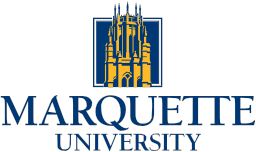 Division of Student AffairsAlumni Memorial Union 437P.O. Box 1881Milwaukee, WI 53201-1801P 414.288.7206W marquette.edu/dsaDear Marquette Community:Marquette University strives to provide an educational environment which reflects its Catholic, Jesuit mission and preserves the safety and dignity of its community members. All members of the campus community are expected to conduct themselves in a manner that enhances the well-being of the community. Members of the university community, guests and visitors have the right to be free from all forms of sexual harassment, discrimination and sexual misconduct (“Prohibited Conduct”). This Marquette University Sexual Harassment, Discrimination and Sexual Misconduct policy covers student, faculty and staff-related matters of Prohibited Conduct, whether the alleged conduct occurred on- or off-campus and regardless of whether the alleged Respondent is a student, faculty member, staff or third party. Examples include acts of sexual violence (including sexual assault and rape), any harassment based on sex or gender, domestic violence, dating violence and stalking.Marquette will not tolerate incidents of harassment, discrimination, and sexual misconduct occurring on or off campus. When such an allegation is reported to an appropriate Marquette official, protective and remedial measures will be used to reasonably ensure such conduct ends, is not repeated, and theeffects on the Complainant and community are remedied, including serious sanctions (up to and including termination, suspension or expulsion, if circumstances warrant) when a Respondent is found to have violated this Policy. Students and employees who retaliate against individuals who report Prohibited Conduct will be subject to disciplinary action.Students and employees are strongly encouraged to report any/all incidents of sexual discrimination, harassment or sexual misconduct to the Marquette University Police Department (“MUPD”), the Title IX Coordinator, or any Deputy Title IX Coordinator. When an allegation of misconduct is brought to an appropriate University official, the University will respond promptly, equitably, and thoroughly.The individuals listed below make up Marquette’s Title IX team. The Title IX Coordinator is the designated agent of the University responsible for overseeing University policy, procedures and compliance with Title IX legislation, regulation and case law. The Title IX Coordinator shall document all reports of incidents of sexual harassment.The Deputy Title IX Coordinators work with the Title IX Coordinator and may act on her behalf when so designated. Additionally, the Deputy Coordinators serve as persons to whom reports or complaints may be reported, and can investigate complaints. Reports to Marquette’s Title IX Coordinator and Deputy Title IX Coordinators may be made via email, phone or in person as set forth below:Title IX CoordinatorChristine Harris Taylor, J.D., LL.M.Division of Student AffairsAMU 437414.288.3151christine.taylor@marquette.eduDeputy Title IX Coordinators representing the following (4) areas:Division of Student Affairs Cara Brook Hardin, J.D. Deputy Title IX Coordinator Office of Student Affairs AMU 437(414) 288-1742cara.hardin@marquette.edu Office of the ProvostWilliam Welburn, Ph.D. –FacultyAssociate Provost for Diversity & InclusionDeputy IX Coordinator Office of the Provost Zilber Hall 454D(414) 288-8028william.welburn@marquette.edu 	Intercollegiate AthleticsSarah Bobert – Intercollegiate Athletics Senior Associate Athletics Director Senior Women’s AdministratorDeputy Title IX Coordinator Al McGuire Center 223G (414) 288-5253sarah.bobert@marquette.eduHuman ResourcesLynn Mellantine – Staff Assistant Vice President Deputy Title IX Coordinator Human ResourcesStraz Tower, 185 (414) 288-3430 lynn.mellantine@marquette.edu  Reports may be made to MUPD, in person or via telephone:Marquette University Police Department (Open 24/7)749 N. 16th StreetMilwaukee, WI 53233Emergency Phone: (414) 288-1911Non-Emergency Phone: (414) 288-6800On-Campus Confidential Reporting Options:Counseling Center Holthusen Hall, 204 (414) 288-7172Marquette University Medical Clinic Schroeder Complex, Lower Level (414) 288-7184Ordained clergy are also considered to be a confidential reporting option, when providing pastoral counseling in their role as a priest.Off-Campus Confidential Reporting Options:Sexual Assault Treatment CenterAurora Sinai Medical Center945 N. 12th Street Milwaukee, WI 53233 (414) 219-5555The Healing Center130 W. Bruce Street, #400Milwaukee, WI 53204 (414) 671-4325Aurora Employee Assistance Program(800) 236-3231All of the above resources will maintain confidentiality except in extreme cases of immediate threat or danger, or abuse of a minor.A.   NON-CONFIDENTIAL RESOURCES AND REPORTINGMarquette University Victim AdvocateA Victim Advocate is available on campus to provide support and assistance in the decision-making process to those affected by sexual violence, including sexual assault, relationship violence and stalking. Services are free and confidential, to the extent allowed by law and university policy. Generally, the information you provide will not be shared with your instructors or deans. The advocate will assist youin making a report to the MUPD. The Victim Advocate is available during regular Marquette office hours.Regular Hours: Victim Advocate Monday-Friday8:30 a.m. – 4:30 p.m. Phone: (414) 288-5244After Hours:Contact MUPD and they will contact the advocate.Sincerely,Christine Harris Taylor, J.D., LL.M. Title IX Coordinator